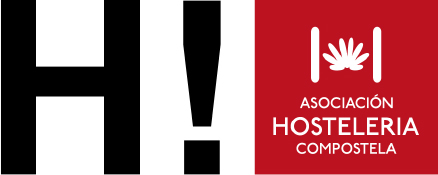 A Asociación Hostelería Compostela
 estrea nova directiva Sara Santos, titular do Hotel ‘Rúa Villar’, será a presidenta da entidade nesta nova etapaSantiago de Compostela, 25 de setembro de 2017. As oficinas da Asociación Hostelería Compostela, na rúa Salvadas, acolleron esta tarde a celebración dunha Asamblea Xeral Extraordinaria para elexir á nova Xunta Directiva da entidade. Como só houbo unha candidatura presentada, esta quedou proclamada vencedora sen necesidade de celebrar a votación.A entidade comeza agora unha nova etapa na que a presidenta será Sara Santos, titular do Hotel ‘Rúa Villar’, e a vicepresidenta, Rita Sobrado, do Blu Café. A directiva complétesa con outros dez membros, a maioría novas incorpacións. En total, son doce directivos, seis de restauración e seis de hospedaxe. Haberá unha única presidencia que exercerá durante dous anos. Despois intercambiará o seu cargo co vicepresidente para os dous seguintes.O principal obxectivo desta candidatura será o de salvar á Hostelería Compostela superando dunha vez por todas os graves problemas económicos que arrastra de etapas pasadas. Tamén pretenden achegarse a todos os sectores da hostelería, modernizándose e incrementando a súa masa social. Por outra banda, priorizarán o mantemento de eventos como o Santiago(é)Tapas ou Santiago Paixón Doce, así como a posta en marcha de novas iniciativas que favorezan non só aos seus socios e socias, senón a todo o sector e, por conseguinte, a toda a cidade. A nova Xunta Directiva da Asociación Hostelería Compostela está formada polos seguintes:PRESIDENTA: Sara Santos Ferreiro (Hospedaxe – Hotel Rúa Villar)VICEPRESIDENTA: Rita Sobrado Pérez (Restauración – Blu Café)VOCAIS RESTAURACIÓN:David Dopazo Mella (Café La Rosaleda)Germán González Pose (O Celme do Caracol)Sergio Fernández Dosil (Pub Século IX)Lois López García (A Nave de Vidán)Paula Paz Martínez (ACDC Restaurante)VOCAIS HOSPEDAXE:Óscar García Castro (Hotel Garcas)Félix Álvarez Cordero (Hotel Los Abetos)Angélica Blanco Fernández (Hotel Congreso)Adrián Comesaña Figueiras (Hotel Pazo de Altamira)Carlos Tardáguila Vicente (Hotel San Lorenzo)CONTACTO DE COMUNICACIÓN610737157 / 658289811